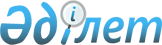 Вопросы Комитета по охране прав детей Министерства образования и науки Республики КазахстанПостановление Правительства Республики Казахстан от 13 января 2006 года N 36



      В соответствии со 
 статьей 24 
 Конституционного закона Республики Казахстан от 18 декабря 1995 года "О Правительстве Республики Казахстан" Правительство Республики Казахстан 

ПОСТАНОВЛЯЕТ:





      1. Образовать Комитет по охране прав детей Министерства образования и науки Республики Казахстан (далее - Комитет).




      2. 


(исключен постановлением Правительства РК от 22 октября 2007 г. N 


 984 


 (вводятся в действие по истечении 30 календарных дней со дня подписания настоящего постановления).






      3. 


(исключен постановлением Правительства РК от 22 октября 2007 г. N 


 984 


 (вводятся в действие по истечении 30 календарных дней со дня подписания настоящего постановления).






      4. Внести в некоторые решения Правительства Республики Казахстан следующие дополнения и изменения:



      1) 


(исключен постановлением Правительства РК от 22 октября 2007 г. N 


 984 


 (вводятся в действие по истечении 30 календарных дней со дня подписания настоящего постановления).





      2) 


(утратил силу - постановлением Правительства РК от 15.04.2008 


 N 339 


).






      5. Министерству образования и науки Республики Казахстан в установленном законодательством порядке обеспечить принятие иных мер, вытекающих из настоящего постановления.




      6. Настоящее постановление вводится в действие со дня подписания.


      Исполняющий обязанности




      

Премьер-Министра




      Республики Казахстан


Утверждено           



постановлением Правительства 



Республики Казахстан     



от 13 января 2006 года N 36  




 


Положение






о Комитете по охране прав детей






Министерства образования и науки Республики Казахстан



      


Сноска. Положение


 


исключено постановлением Правительства РК от 22 октября 2007 г. N 


 984 


 (вводятся в действие по истечении 30 календарных дней со дня подписания настоящего постановления).



Утверждена         



постановлением Правительства 



Республики Казахстан     



от 13 января 2006 года N 36  




 


Структура






Комитета по охране прав детей






Министерства образования и науки






Республики Казахстан



      


Сноска. Структура


 


исключена постановлением Правительства РК от 22 октября 2007 г. N 


 984 


 (вводятся в действие по истечении 30 календарных дней со дня подписания настоящего постановления).



					© 2012. РГП на ПХВ «Институт законодательства и правовой информации Республики Казахстан» Министерства юстиции Республики Казахстан
				